Главе АдминистрацииРемонтненского районаПустоветову  А.П.Администрация Калининского сельского поселения предоставляет информацию  по  прилагаемой таблице:Конфликты и профилактикаГлава  Администрации Калининского сельского поселения                                             Г.Н. Мазирка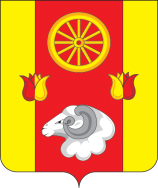 Ростовская областьРемонтненский районАДМИНИСТРАЦИЯКалининского сельского поселения347481с. Большое Ремонтноеул. Ленина19, тел. 36-4-16E-mail: sp32340@donpac.ruИНН/КПП 6129005824/612901001   03.07.2020_№_93.23/436_Количество конфликтных ситуаций, имевших место в сфере межрелигиозных и государственно-конфессиональных отношениях0Число участников конфликтных ситуаций, имевших место в сфере межрелигиозных и государственно-конфессиональных отношениях0Количество социальных и бытовых конфликтов с этническим компонентом0Число участников социальных и бытовых конфликтов с этническим компонентом0Количество случаев привлечения к ответственности граждан по статье 282 УК РФ0Число привлеченных к ответственности по статье 282 УК РФ0